Об утверждении схемы водоснабжения иводоотведения Эльбарусовского сельского поселения Мариинско-Посадского района Чувашской РеспубликиВ соответствии с Федеральным законом от 06 октября 2003 года № 131-ФЗ «Об общих принципах организации местного самоуправления в Российской Федерации», статьей 6 Федерального закона от 7 декабря 2011 г. № 416-ФЗ «О водоснабжении и водоотведении», постановлением Правительства Российской Федерации от 05 сентября 2013 г. № 782 «О схемах водоснабжения и водоотведения», администрация Эльбарусовского сельского поселения  п о с т а н о в л я е т:Утвердить схему водоснабжения и водоотведения Эльбарусовского сельского поселение Мариинско-Посадского района Чувашской Республики. Разместить схему водоснабжения и водоотведения Эльбарусовского сельского поселения Мариинско-Посадского района Чувашской Республики на официальном сайте администрации Эльбарусовского сельского поселения.Признать утратившим силу постановление главы Эльбарусовского сельского поселения от 21.05.2014 № 59 «Об утверждении схемы водоснабжения и водоотведения Эльбарусовского сельского поселения Мариинско-Посадского района Чувашской Республики».Опубликовать настоящее постановление в муниципальное газете «Посадский вестник» и на официальном сайте администрации Эльбарусовского сельского поселения. Контроль за исполнением настоящего постановления оставляю за собой. Глава Эльбарусовского сельского поселения                         О.В.Геронтьева                         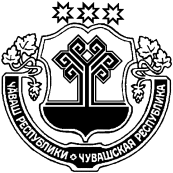 